Приложение 3. 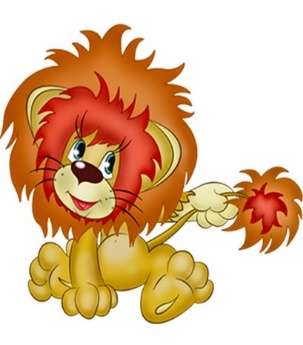 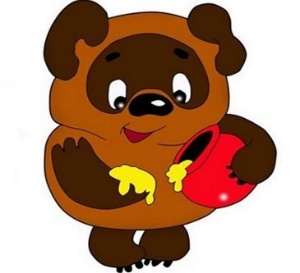 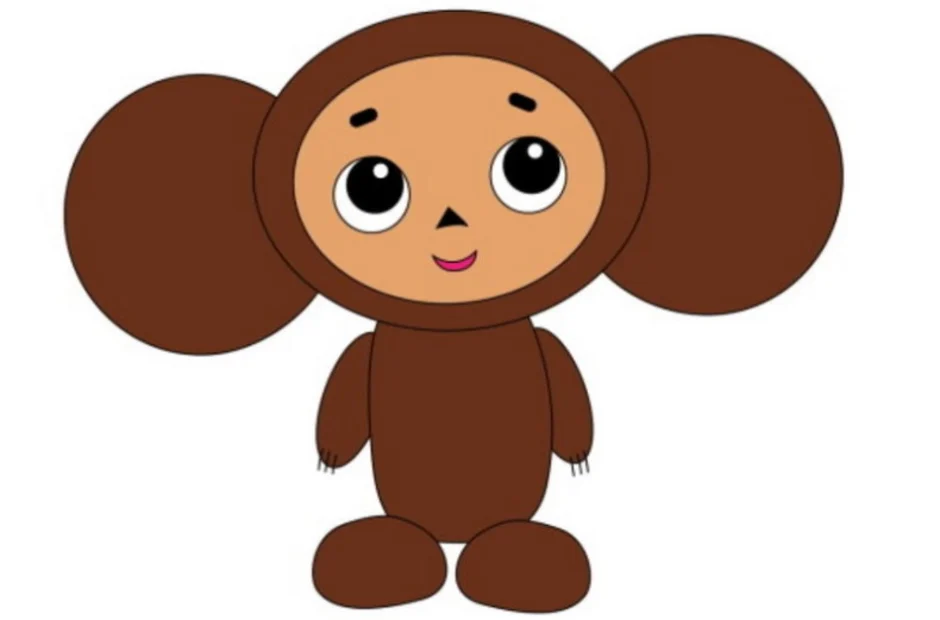 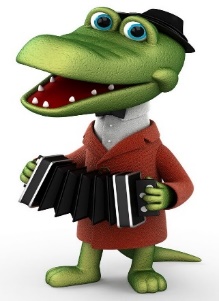 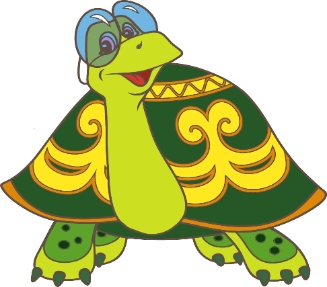 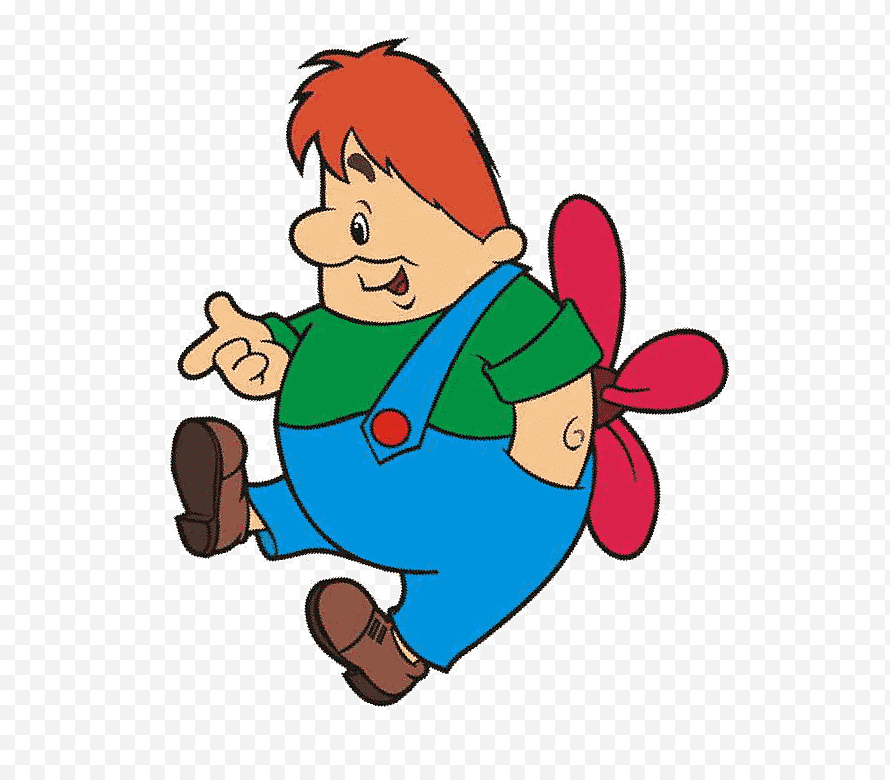 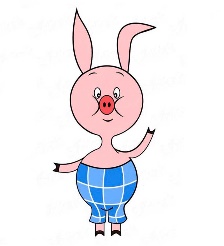 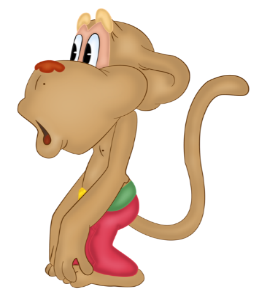 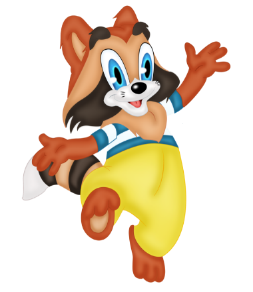 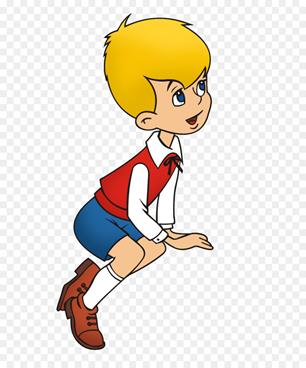 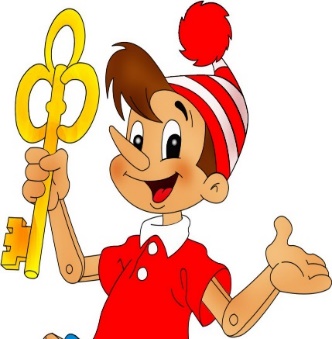 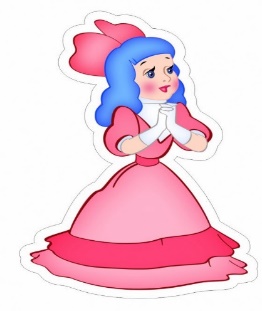 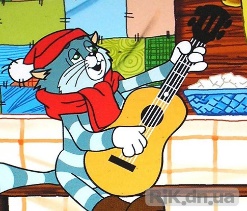 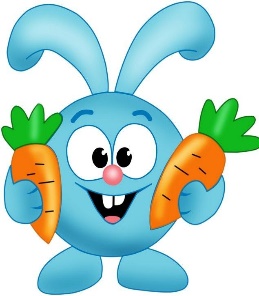 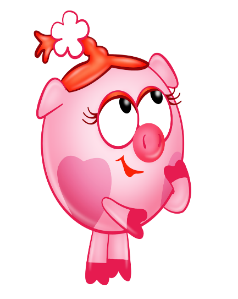 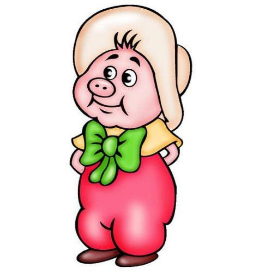 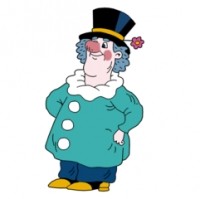 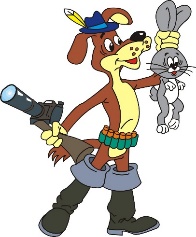 